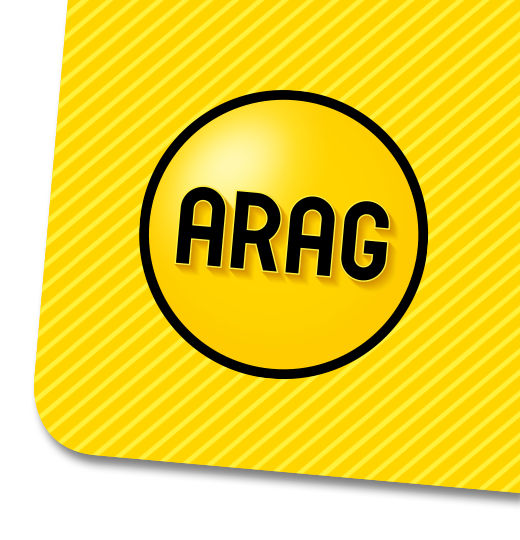 Business Legal SolutionsLegal Expense Insurance PolicyARAG Legal Solutions Inc.T| 416.342.5400 or 1.888.582.5586					W| ARAG.caARAG Business Legal Solutions                                                              Legal Expense Insurance PolicyARAG Legal Solutions Inc. (ARAG) acts as the insurance manager and has the authority to issue this insurance policy and administer claims on behalf of HDI Global Specialty SE. (HDI).  Please note this policy contains clauses which may limit the amount payable.This is a Named Perils policy and provides coverage only for the insured events listed within this policy. Words and phrases in bold have special meaning as defined in Definitions section.Legal Services1. Legal HelplineWe will provide you access to a Legal Helpline through which you can receive confidential general legal assistance and information over the phone relating to any legal problem affecting your business to help determine your legal rights and options under the laws of the applicable province or territory and the federal laws of Canada. The Legal Helpline is available 24 hours a day, 7 days a week.Calls to this service may be recorded.The lawyer cannot provide case specific research or review documents.The helpline cannot provide information in respect of a dispute with us, the Insurer, or the Broker.We will not accept responsibility if the helpline service is unavailable for reasons we cannot control.2. HR AssistanceWe provide you with access to HR Assistance where you can speak to a Human Resources professional, who can provide you with information regarding HR issues that are impacting your business.The HR Assistance service is available Monday to Friday 9:00 a.m. to 6:00 p.m. Eastern Standard Time (EST).Making a ClaimPlease contact us as soon as practicable following an insured event, and in no event later than 120 days after the date of occurrence of the insured event.Please note that the Insurer will not pay for any legal costs you incur before we have accepted your claim, even if we later accept the claim.You may report a claim to us by:Calling the Legal Helpline phone number while you are insured under this policy Email at claims@arag.caMail to our Head Office address listed on ARAG.ca We will then advise you on next steps.DefinitionsThe following definitions apply wherever these words or phrases appear in bold in the policy.Appointed representativeThe lawyer, accountant or other suitably qualified person appointed by us on behalf of the insured person to act for an insured person.BrokerThe company, as identified on the Policy Declaration Page for this ARAG policy, which facilitated the purchase of this ARAG Policy by you.Contract of employmentWritten agreement between the employer and employee setting out both party's rights, duties and obligations. A contract of employment does not include a collective agreement covering a group of employees who are represented by a union.Criminal offenceAn offence under the Criminal Code of Canada (R.S.C., 1985, c. C-46) or any of its amendments.Date of OccurrenceFor civil cases: the date of the event which leads to a claim. If there is more than one event arising at different times from the same originating cause, the date of occurrence is the date of the first of these events.For criminal cases: the date of the alleged criminal offence, or the earliest date in a series of related alleged criminal offences, for which an insured person is charged.For licence or registration appeals: when you were first informed by the relevant licensing or regulatory authority of their proposal to review, suspend, alter the terms of, refuse to renew or cancel your licence.For a tax appeal: when the Canada Revenue Agency (CRA) or a provincial tax authority first issues you a notice of assessment, reassessment or determination with which you disagree.For a tax audit: when the CRA or a provincial tax authority first contacts you in relation to commencing an audit.The insured event must occur within the period the Insurer has agreed to cover the insured person.Federal Anti-Spam Legislation An Act to promote the efficiency and adaptability of the Canadian economy by regulating certain activities that discourage reliance on electronic means of carrying out commercial activities, and to amend the Canadian Radio-television and Telecommunications Commission Act, the Competition Act, the Personal Information Protection and Electronic Documents Act and the Telecommunications Act, S.C. 2010, c. 23.DefinitionsGoodsAny object which is not attached to real property, except by its own weight, and can be removed without damage or alterations to the real property requiring repair. Any object which is plugged in and can be removed without any damage or alteration to the real property.Insured personYou and your directors, officers, partners, managers and employees. Anyone claiming under this policy must have your agreement to claim.Insurer  HDI Global Specialty SE.Legal costsIn respect of the insured events described in this policy:all reasonable and necessary costs, inclusive of any applicable sales or retail taxes, incurred by the appointed representative including any additional expenses and disbursements such as court fees, experts’ fees, police reports and medical reports incurred by the appointed representative; the costs awarded by a court in Canada to opponents in civil cases if the insured person has been ordered to pay them, or pays them with our agreement; andthe insured person’s net salary or wages, that are not otherwise payable or recoverable, for the time that they are off work to attend any court proceeding, tribunal, arbitration, mediation or other hearing at the request of the appointed representative, up to a maximum of $500 per insured person per day, and $10,000 in total in respect of all claims resulting from any one court or tribunal proceeding, arbitration, mediation or other hearing.Motor vehicleIncludes an automobile, a motorcycle, a motor assisted bicycle, and any other vehicle propelled or driven otherwise than by muscular power.Reasonable prospectsFor civil cases reasonable prospects means that we agree that it is always more likely than not that an insured person will recover losses or damages (or obtain other legal remedy which we have agreed to) or make a successful defence.For appeals relating to any insured event, reasonable prospects means that we agree that it is always more likely than not that the appeal will be successful.DefinitionsReal propertyReal property is land, and anything growing on, affixed to, or built upon land. This also includes man-made buildings as well as crops. Real property is characterized as property that doesn't move, or that is attached to the land.Tax appealAn appeal regarding an assessment, reassessment or determination made by the CRA or a provincial tax authority, including an administrative appeal to the CRA or a provincial tax authority and an appeal to the Tax Court of Canada or a superior court of a province.Tax auditAn inspection and verification by the CRA or a provincial tax authority of your financial accounting records to determine whether or not you have paid the correct amount of tax.Territorial limitCanada.We, us, ourARAG Legal Solutions Inc. who has been authorized by the Insurer to act as the insurance manager for this policy.You, yourThe corporation or partnership shown in the Policy Declaration Page as the policyholder.AgreementIn return for payment of the premium, and subject to the policy terms, definitions, conditions, exclusions and limitations set out in this policy and the Policy Declaration Page, the Insurer will provide insurance for legal costs incurred for insured events described in this policy, provided that: The date of occurrence of the insured event happens within the period the Insurer has agreed to cover an insured person; andThe insured event occurs within the territorial limit and any legal proceedings will be dealt with by a court, or other body which we agree to, within the territorial limit; and The legal costs are incurred after the claim has been accepted by us, and are limited to:The reasonable and necessary costs, inclusive of any applicable sales or retail taxes, incurred by the appointed representative, including any additional expenses and disbursements such as court fees, experts’ fees, police reports and medical reports incurred by the appointed representative; Costs awarded by a court in Canada to opponents in civil cases if the insured person has been ordered to pay them, or pays them with our agreement; and The cost of the insured person’s net salary or wages, that are not otherwise payable or recoverable, for the time that they are off work to attend any court proceeding, tribunal, arbitration, mediation or other hearing at the request of the appointed representative, up to a maximum of $500 per insured person per day, and $10,000 in total in respect of all claims resulting from any one court or tribunal proceeding, arbitration, mediation or other hearing; and  For civil cases and appeals relating to any insured event, reasonable prospects exist for the duration of the claim.Except where stated otherwise, the Insurer will not pay legal costs incurred with respect to the enforcement of judgments or final orders, or settlement agreements, or minutes of settlement, which may arise in the pursuit or defence of your legal rights from an accepted claim under this policy.Except where stated otherwise, the Insurer will pay legal costs incurred in making or defending an appeal, as long as:The matter being appealed was previously accepted as a claim under this policy,The insured person tells us within the time limits allowed to file an appeal that they want to appeal (and within reasonable time to allow for the filing of all necessary documents for an appeal), and; We agree there are reasonable prospects of success for the appeal. The policy, together with the policy declaration page and any endorsement, and incorporating the application and any information you have provided, forms the contract of insurance between you and the Insurer.This is not a policy for reimbursement of legal costs you have already incurred.Insured EventsInsured EventsInsured EventsInsured EventsInsured EventsInsured EventsLimit of Indemnity under this policyThe Insurer will pay up to the limit of indemnity shown in the Policy Declaration Page in respect of legal costs related to all claims resulting from one or more events arising at the same time or from the same originating cause. Subject to the above, the Insurer will pay, in aggregate, legal costs of no more than the aggregate limit shown in the policy declaration page in respect of all claims that arise in that period of insurance that result from different originating causes.General ExclusionsThis insurance does not apply to:Events not connected with your business
Any event not arising in connection with the business shown in your policy declaration page.Wilful acts
Any claim resulting from an act which is wilfully committed, and the results of which are consciously intended, by an insured person.Late reported claims
A claim reported to us more than 120 days after the date of occurrence.Legal costs not agreed with us
Legal costs incurred before our written agreement that the Insurer will pay them.Legal action not agreed with us
Legal action an insured person takes which we or the appointed representative have not agreed to or where an insured person does anything that hinders us or the appointed representative.Contingency fee agreements
Any legal costs arising as a consequence of a contingency fee agreement.Disputes with any governmental or public body
Except as it relates to claims accepted under Insured events 2. Legal Defence, 3. Contract Disputes and Debt Recovery, 4. Statutory Licence Protection, and 7. Tax Protection, any legal costs relating to a review or dispute regarding the lawfulness of any decision or action of any federal or provincial governmental or quasi – governmental body, or any other local or public authority, other than in relation to an accepted claim in respect of any event insured under                        this policy.General ExclusionsClass action proceedings
Any claim where an insured person is a party to a legal action brought under applicable class proceedings legislation, or where an insured person has opted out of being a party to a legal action brought under applicable class proceedings legislation.Costs awarded outside of Canada
Any legal costs awarded in any jurisdiction outside of Canada.Damages, fines and penalties
Damages, fines, penalties, compensation or restitution orders which the insured person is ordered to pay by a court or other authority and any costs awarded in criminal or statutory proceedings.Disputes with ARAG, the Insurer, or the Broker 
Any dispute with us, the Insurer, or the Broker not otherwise dealt with under Policy Condition 10. Disputes over reasonable prospects for a claim.Fraudulent claims
Any claim which is fraudulent, exaggerated or dishonest.Claims under this policy by a third party
Apart from us, only an insured person may enforce all or any part of this policy and the rights and interests arising from or connected with it.Nuclear, war, terrorism and pollution or contamination risks
Any claim caused by, contributed to, or arising from any of the following:war, invasion, act of a foreign enemy, hostilities, civil war, rebellion, revolution, insurrection or military power;an event which is required to be insured under a nuclear energy liability policy issued by the Nuclear Insurance Association of Canada, or any other group or pool of insurers;terrorism or a decision of a government agency or other entity to prevent, respond to or terminate terrorism;pollution or contamination.General ExclusionsBankruptcy of policyholder
Any matter or claim if, at any time:you are declared bankrupt, placed into receivership, are in the process of being wound-up or if any part of your affairs or property is in liquidation;you have made a proposal, petition, filing or arrangement for the benefit of any creditor or creditors;a creditor seeks to have you placed into bankruptcy, declared insolvent, liquidated or be wound-up;any of your property is placed under the care or control of a trustee, receiver or administrator.Intellectual property disputes
Any claim related to disputes about patents, copyrights, trademarks, merchandise marks, registered designs, intellectual property, secrecy or confidentiality agreements.Agency agreement disputes
Any claim relating to rights under a franchise or agency agreement entered into by you.Shareholding or partnership disputes
Disputes about a shareholding or partnership interest in you unless such shareholding or partnership interest was acquired under a plan open to all of your employees or a substantial number of them.DefamationA claim relating to written or oral remarks which damage an insured person’s reputation.20. Disputes relating to the validity of legislationAny constitutional or other challenge to the validity of federal, provincial, or municipal legislation.Policy ConditionsObservance of policy terms
The insured person must:comply with the terms and conditions of this policy;notify us immediately of any change in circumstance which may materially affect our assessment of the risk;take reasonable steps to avoid and prevent claims;take reasonable steps to avoid incurring unnecessary costs;send everything we reasonably ask for in writing;report to us full and factual details of any claim as soon as practicable and give us any information we reasonably need.Notice of Insured Event
The insured person shall notify us of any insured event which may give rise to coverage, as soon as they become aware of it. Any interested person may give such notice.In the event that the requirement set out in the preceding paragraph is not fully complied with, all rights to coverage shall be forfeited by the insured person where such non-compliance has caused prejudice to us. Conduct and control of claimIf it is necessary to take legal proceedings, including a tax appeal, an appointed representative will be appointed by us on behalf of the insured person in accordance with our standard terms of appointment and will be retained by the insured person.Where we have agreements with more than one law firm with respect to a specialty, the insured person may select their appointed representative from that panel of law firms.The insured person must cooperate with us and must keep us up-to-date regarding the progress of the claim.The insured person must cooperate with the appointed representative and must follow the recommendations of the appointed representative, which have been agreed to by us.The insured person must give the appointed representative any instructions that                   we require.Policy ConditionsConsent to access informationThe insured person will provide written consent, at the commencement of the retainer of the appointed representative, permitting the appointed representative, at our request, to give us, or our reinsurers, actuaries or auditors, or any regulatory authority or its agents, to the extent required by law, access to all correspondence, documents and records in the appointed representative’s possession or control which are relevant to the matter. This consent will include permission to deliver up all such documents or copies of all such documents at our request.Offers to settle a claimThe insured person must tell us if anyone offers to settle a claim and must not negotiate or agree to a settlement without our written consent.If the insured person does not accept an offer we, based on the advice of the appointed representative, consider reasonable to settle a claim, we may refuse to pay further legal costs.We reserve the right to pay the insured person the reasonable amount of damages that the insured person is claiming, or that is being claimed against them, or negotiate a reasonable settlement of any claim, instead of starting or continuing legal proceedings. In these circumstances the insured person must allow us to take over and conduct in their name the pursuit or settlement of any claim. The insured person will also allow us to pursue at our own expense and for our own benefit, any claim for compensation against any other party and must give us all information and assistance required.Withdrawal of coverage
If an insured person settles or negotiates a claim without our consent, or withdraws a claim without our consent, or does not give to the appointed representative any instructions that we require, we can withdraw coverage and will be entitled to reclaim from the insured person any legal costs we have paid.Policy ConditionsSanction limitationThe Insurer shall not be deemed to provide coverage and the Insurer shall not be liable to pay any claim or provide any benefit hereunder to the extent that the provision of such cover, payment of such claim or provision of such benefit would expose the Insurer to any sanction, prohibition or restriction under trade or economic sanctions, laws, or regulations of Canada, the United Nations, or the European Union.Assessment and recovery of costsThe insured person must instruct the appointed representative to have legal costs taxed, assessed or audited if we ask for this.The insured person must take every reasonable step to recover legal costs that we have to pay and must pay us any amounts that are recovered. Where a settlement is made on a without costs basis the appointed representative will determine what proportion of that settlement will be deemed legal costs and payable to or               by us.Cancellation of a representative’s appointment
If the appointed representative refuses to continue acting for the insured person, or if the insured person dismisses the appointed representative without our prior consent, the coverage the Insurer provides will end immediately.Disputes over reasonable prospects for a claim
If there is a dispute between an insured person and us over reasonable prospects, the insured person may obtain, at their expense, an opinion, from a lawyer mutually agreed to by the insured person and us, on the merits of a claim or proceedings. If the lawyer’s opinion indicates that reasonable prospects exist, we will pay the reasonable cost of obtaining the opinion.Policy ConditionsComplaint handling 
If you are not satisfied with any aspect of our service and wish to make a complaint, you can:Telephone us at 1.888.582.5586 or email us at customerrelations@arag.ca Alternatively, the Insurer can be contacted by:Telephone at 1.416.867.9712 or email at complaints-canadianBranch@hdi-specialty.com  If your complaint remains unresolved or not resolved to your satisfaction, you may contact the General Insurance OmbudService (GIO). The GIO is an independent regulatory organization which exists to help resolve complaints between individuals and their insurance providers. The GIO’s services are available free of charge to the customer and GIO can be contacted by:Telephone at 1.877.225.0446 or through their website at www.giocanada.orgThe GIO should be contacted only after you have first tried to resolve the complaint directly with us.
Other insurance
The Insurer will not pay any claim covered under any other policy, or any claim that would have been covered by any other policy if this policy did not exist.Applicable law
This policy will be governed, interpreted and enforced in accordance with the laws of the province where this policy was issued and the federal laws of Canada.Currency
All of the dollar limits described in this policy are in Canadian funds.Action against us or the Insurer
Any action or proceeding against us or the Insurer for the recovery of any claim under this policy is absolutely barred unless commenced within two years after the date of occurrence, or prior to the expiry of the applicable limitation period in the province where this policy was issued, whichever is earlier. Any such action or proceeding shall be held in the province where this policy was issued and in accordance with its laws and the federal laws of Canada.Communication with us
The insured person can communicate with us by telephone, mail or email. New claims may also be reported to us by mail or telephone, or via our website at www.arag.ca.Statutory ConditionsProperty of others The Insurer is not liable for loss or damage to property owned by a person other than the insured person unlessotherwise specifically stated in the contract, or the interest of the insured person in that property is stated in the contract.Change of interestThe Insurer is liable for loss or damage occurring after an authorized assignment under the Bankruptcy and Insolvency Act (Canada) or a change of title by succession, by operation of law or by death.Material change in riskThe insured person must promptly give notice in writing to the Insurer or its agent of a change that ismaterial to the risk, andwithin the control and knowledge of the insured person.If the Insurer or its agent is not promptly notified of a change under subparagraph (1) of this condition, the contract is void as to the part affected by the change.If the Insurer or its agent is notified of a change under subparagraph (1) of this condition, the Insurer mayterminate the contract in accordance with Statutory Condition 4, ornotify the insured person in writing that, if the insured person desires the contract to continue in force, the insured person must, within 15 days after receipt of the notice, pay to the Insurer an additional premium specified in the notice.If the insured person fails to pay an additional premium when required to do so under subparagraph (3)(b) of this condition, the contract is terminated at that time and Statutory Condition 4(2)(a) applies in respect of the unearned portion of the premium.Statutory ConditionsTermination of insurance The contract may be terminatedby the Insurer giving to the insured person 15 days' notice of termination by registered mail or 5 days' written notice of termination personally delivered, orby the insured person at any time on request. If the contract is terminated by the Insurer,the Insurer must refund the excess of premium actually paid by the insured person over the prorated premium for the expired time, but in no event may the prorated premium for the expired time be less than any minimum retained premium specified in the contract, andthe refund must accompany the notice unless the premium is subject to adjustment or determination as to amount, in which case the refund must be made as soon as practicable.If the contract is terminated by the insured person, the Insurer must refund as soon as practicable the excess of premium actually paid by the insured person over the short rate premium for the expired time specified in the contract, but in no event may the short rate premium for the expired time be less than any minimum retained premium specified in the contractThe 15 day period referred to in subparagraph (1) (a) of this condition starts to run on the day the registered letter or notification of it is delivered to the insured person’s postal addressFraudAny fraud or wilfully false statement in a statutory declaration in relation to the particulars required under Statutory Condition 6 invalidates the claim of the person who made the declaration. NoticeWritten notice to the Insurer may be delivered at, or sent by registered mail to, the chief agency or head office of the Insurer in the province.Written notice to the insured person may be personally delivered at, or sent by registered mail addressed to, the insured person’s last known address as provided to the Insurer by the insured person.Privacy PolicyARAG and HDI value you as a customer and we thank you for choosing us. As a policyholder, you trust us with your personal information. By purchasing insurance from us you have provided us with your consent to the collection, use and disclosure of your personal information, including information that has been previously collected. Your personal information may be collected, used or disclosed in certain circumstances, which include, but is not limited to: For the purposes of communicating with you; Assessing your application for insurance and underwriting your policies; Evaluating, investigating and settling claims; Detecting, preventing and suppressing fraud; Analyzing business data and results; Disclosing information to an approved investigative body; Disclosing information as it relates to a breach of an insurance policy or other agreement; When we believe that the information relates to the contravention of any applicable law; When legal, medical or security reasons may make it impossible or impractical to seek consent; For compliance with laws and regulations including summons to witness, search warrants or other judicial or governmental order(s); Please be reminded that your personal information will always be used or disclosed in accordance with applicable Canadian privacy laws. ARAG, HDI and its employees, agents, independent brokers and suppliers understand the importance of keeping your personal information protected and confidential. Information will be used only for the purposes intended. ARAG and HDI have also established physical and systems safeguards, along with proper processes, to protect customer information from unauthorized access or use. For further information regarding HDI Global Specialty SE’s privacy policy on how it may collect and deal with your data, please visit: www.hdi-specialty.com/downloads/International/privacy/Fachinfo_Specialty_Privacy-Policy_Canada_EN_201210.pdfARAG Legal Solutions Inc.T| 416.342.5400 or 1.888.582.5586					W| ARAG.caPlease read this policy carefully and in full to familiarize yourself with the coverage, terms and conditions. This document also outlines:Legal Helpline access 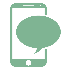 If you are unsure about anything in this document, please contact whomever you purchased your           policy from.Please read this policy carefully and in full to familiarize yourself with the coverage, terms and conditions. This document also outlines:Claims process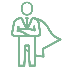 If you are unsure about anything in this document, please contact whomever you purchased your           policy from.Please read this policy carefully and in full to familiarize yourself with the coverage, terms and conditions. This document also outlines:Complaint handling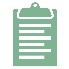 If you are unsure about anything in this document, please contact whomever you purchased your           policy from.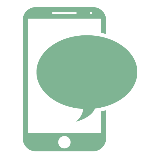 For general legal assistance on any matter, please call:1.877.255.4269To schedule a time to speak with an HR professional, please call:1.877.255.42691. Employment Disputes1. Employment DisputesWhat Is CoveredWhat Is Not CoveredThe Insurer will pay your legal costs to defend your legal rights:Following the dismissal of an employeeIn legal proceedings in respect of any dispute with an employee or ex-employee which:arises out of, or relates to, a contract of employment with you arises from an alleged breach of their statutory rights under employment legislationarises from an alleged breach of their rights under applicable human rights legislation, as it relates to their employmentAny claim relating to:death, illness or bodily injury, and/or loss of or damage to property the negotiation of a collective bargaining agreement, a general work disruption (including but not limited to a strike, work slowdown or a work to rule campaign), or dispute made pursuant to a collective bargaining agreement a contract for services2. Legal Defence2. Legal DefenceWhat Is CoveredWhat Is Not CoveredAt your request, the Insurer will pay legal costsTo defend an insured person’s legal rights in relation to:their being investigated by the police in respect of an alleged criminal offencetheir being prosecuted for an alleged criminal offencea civil action being taken against them for compensation in connection with a failure or alleged failure to comply with requirements under protection of privacy legislationan investigation or prosecution against them under applicable occupational health and safety legislationTo defend an insured person’s (other than your) legal rights if civil action is taken against them in their capacity as a trustee of a pension fund set up for the benefit of your employeesTo respond to a Notice for Production issued against an insured person, under the Federal Anti-Spam LegislationTo make representations on behalf of an insured person who has been issued a Notice of Violation, under the Federal Anti-Spam LegislationTo defend an insured person against a private action brought by an individual made under the Federal Anti-Spam LegislationAny claim relating to:an insured person being prosecuted in connection with the ownership, use or operation of a motor vehicleany offence against any insured person for refusing to comply with a request by a designated person who is carrying out their duties and functions under the Federal Anti-Spam Legislationany offence against any insured person who obstructs or hinders, or knowingly makes a false or misleading statement or provides false or misleading information to, a designated person who is carrying out their duties and functions under the Federal Anti-Spam Legislation3. Contract Disputes and Debt Recovery3. Contract Disputes and Debt RecoveryWhat Is CoveredWhat Is Not CoveredThe Insurer will pay legal costs to pursue or defend your legal rights in a dispute relating to an agreement or an alleged agreement which has been entered into by you or on your behalf for:selling or buying goods
providing or obtaining services. 
Provided that:
the amount in dispute exceeds $1,000; and
if the dispute relates to money owed to you to which a construction lien would apply, then a claim must be made under this policy within 30 days of the money becoming due and payableAny claim relating to:the settlement payable under an insurance policy (the Insurer will cover a dispute arising from your insurer refusing your claim, but not a dispute over the amount of the claim)a dispute arising from any loan, mortgage, pension, investment, borrowing or any other financial product (other than described under (a) above)a dispute over the terms of a lease of land or buildings or a licence or tenancy of land or buildings if you are the lessor, licensor or landlord of the land or buildings. However, the Insurer will cover a dispute with a professional advisor in connection with the drafting of a lease, licence or tenancy agreement  a contract regarding you purchasing or selling real propertya contract for legal services3. Contract Disputes and Debt Recovery (continued)3. Contract Disputes and Debt Recovery (continued)What Is CoveredWhat Is Not Covereda contract involving a motor vehicle other than agreements relating to the sale of motor vehicles where you are engaged in the business of purchasing, selling, or leasing motor vehicles; or agreements related to the repair and/or maintenance of motor vehicles where you are engaged in the business of repairing and/or performing maintenance upon motor vehicles a dispute with an employee or ex-employee which arises out of, or relates to, a contract of employment with you the breach of a professional obligation or duty, including any claim: based on professional liability,based on the commission of a fault of an ethical nature, or arising out of a disciplinary process4. Statutory Licence Protection4. Statutory Licence ProtectionWhat Is CoveredWhat Is Not CoveredThe Insurer will pay legal costs to represent you in appealing to the relevant statutory or regulatory authority, court, or tribunal following an event which results in a licensing or regulatory authority suspending, or altering the terms of, or refusing to renew, or cancelling your licence to conduct your business.Any claim relating to:an original application or application for renewal of a statutory licence the ownership, use or operation of a motor vehicle a professional licence issued to an individual 5. Property Protection5. Property ProtectionWhat Is CoveredWhat Is Not CoveredThe Insurer will pay legal costs to pursue your legal rights in a civil action relating to physical property which you own following:an event which causes physical damage to such property, provided that the amount in dispute exceeds $1,000a legal nuisance (meaning any unlawful interference with your use or enjoyment of your land, or some right over, or in connection with it)a trespass.Any claim relating to:a contract entered into by you disputes related to easements or other agreed rights over landgoods that are away from any premises occupied by you unless the goods are at such premises for the purpose of installations or use in work to be carried out by yousomeone legally taking your real property from you, whether you are offered money or not, or restrictions or controls placed on your real property by any governmental, quasi-governmental or public or local authoritywork done by, or on behalf of, any governmental, quasi-governmental or public or local authority unless the claim is for accidental physical damagea motor vehicle, other than physical damage to motor vehicles where you are engaged in the business of purchasing, selling, leasing, repairing or performing maintenance upon motor vehiclesmining, subsidence, heave or landslidedefending your legal rights, other than in defending a counter-claim6. Bodily Injury6. Bodily InjuryWhat Is CoveredWhat Is Not CoveredAt your request, the Insurer will pay an insured person’s legal costs to pursue their legal rights following a specific or sudden accident which causes their death or bodily injury.Any claim relating to:a dispute with any provincial workers’ compensation board psychological injury or mental illness unless the condition arises from a specific or sudden accident that has caused physical bodily injurydeath, illness or bodily injury arising from a sudden accident which involves an insured person’s ownership, use or operation of a motor vehicledefending an insured person’s legal rights, other than in defending a counter-claim7. Tax Protection7. Tax ProtectionWhat Is CoveredWhat Is Not CoveredThe Insurer will pay legal costs in respect of a tax appeal or a tax audit relating toliability for income tax, GST, PST or HST arising from your businesspayroll deductions compliance by your business.Provided that you have taken reasonable care to ensure that all returns are complete and correct and submitted within the statutory time limits allowed.Any claim relating to:a tax avoidance scheme, arrangement, or plan of any kindyour failure to register for GST and/or PST and/or HST.an investigation or inquiry by the CRA into alleged gross negligence, dishonesty or criminal offences.